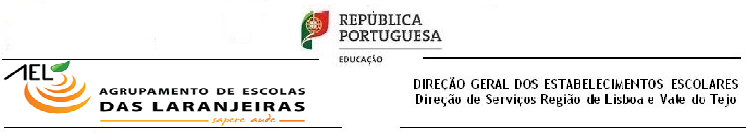 CRITÉRIOS DE AVALIAÇÃO – ENSINO BÁSICO – 5.º ANO – EDUCAÇÃO TECNOLÓGICAOs critérios de avaliação apresentados foram elaborados de acordo com as respetivas Orientações Curriculares, as Aprendizagens Essenciais e o Perfil dos Alunos à Saída da Escolaridade Obrigatória.Os Domínios – Tecnologia e Sociedade; Processos Tecnológicos e Recursos e Utilizações Tecnológicas constituem realidades interdependentes, exploradas em simultâneo, de forma integrada, progressivamente apreendidas e alargadas através das experiências vividas pelos alunos e avaliadas com base na evolução verificada ao longo do processo de trabalho.APRENDIZAGENS ESSENCIASPONDERAÇÃODOMÍNIOSCONHECIMENTOS E CAPACIDADESINSTRUMENTOS DE AVALIAÇÃOCOMPETÊNCIAS DO PERFIL DO ALUNOATITUDES / CAPACIDADES / CONHECIMENTOS80%O SABER-SABERTecnologia e SociedadeO SABER-FAZERProcessos TecnológicosRecursos e Utilizações TecnológicasÉ capaz de interpretar/analisar objetos técnicos.Compreende a evolução dos objetos técnicos como resposta às necessidades humanas.Identifica/utiliza vocabulário específico da área tecnológica. Conhece tipos de grandeza e respetivos instrumentos de medição.Reconhece a conveniência de medições rigorosas. Sabe interpretar e produzir instruções e esquemas gráficos/técnicos.Seleciona e aplica técnicas e materiais adequadosCompreende os processos de produção/transformação de energia. Sabe explorar soluções energéticas.Todos os materiais e trabalhos bi e tridimensionais arquivados ao longo do processo de trabalho.Operações técnicas.Participação oral.Fichas de trabalho.Caderno diário Grelhas de observação direta.Fichas de auto-avaliação destinadas a promover a reflexão sobre o trabalho realizadoATITUDES / CAPACIDADES / CONHECIMENTOS80%O SABER-SABERTecnologia e SociedadeO SABER-FAZERProcessos TecnológicosRecursos e Utilizações TecnológicasÉ capaz de interpretar/analisar objetos técnicos.Compreende a evolução dos objetos técnicos como resposta às necessidades humanas.Identifica/utiliza vocabulário específico da área tecnológica. Conhece tipos de grandeza e respetivos instrumentos de medição.Reconhece a conveniência de medições rigorosas. Sabe interpretar e produzir instruções e esquemas gráficos/técnicos.Seleciona e aplica técnicas e materiais adequadosCompreende os processos de produção/transformação de energia. Sabe explorar soluções energéticas.Todos os materiais e trabalhos bi e tridimensionais arquivados ao longo do processo de trabalho.Operações técnicas.Participação oral.Fichas de trabalho.Caderno diário Grelhas de observação direta.Fichas de auto-avaliação destinadas a promover a reflexão sobre o trabalho realizadoTecnologia e Sociedade  Reconhecimento do papel da tecnologia e da relevância do objeto técnicoCompreensão da relação entre as necessidades humanas e a evolução da tecnologiaProcessos Tecnológicos  Domínio da representação como instrumento de informação rigorosaDomínio de procedimentos sistemáticos e metodológicosRecursos e Utilizações Tecnológicas Compreensão da relação técnica/materialCriação de soluções tecnológicas através da reutilização e reciclagem de materiaisATITUDES / CAPACIDADES / CONHECIMENTOS20%O SABER SERÉ assíduo e pontual Cumpre as regras de funcionamento da sala de aula/Manifesta respeito pelas decisões tomadasOrganiza o seu trabalho/Apresenta o material necessárioÉ persistente e responsávelRealiza as tarefas sozinho/Reformula o seu trabalho em função da sua avaliaçãoGrelhas de observação direta.Fichas de autoavaliação destinadas a promover a reflexão sobre as atitudes do alunoAssiduidade/ pontualidadeCumprimento de regrasOrganização/apresentação dos materiaisInteresse, persistência e sentido de responsabilidadeAutonomia 